MISIUNEA CUMPĂRĂTORULUI ȘI B2B HOMETEX 2022Formular de ParticipareNOTĂ IMPORTANTĂ:Pentru a participa la Misiunea cUmpărătorului și a beneficia de gratuități, este necesar de a remite următoarele documente:- Extras din Registrul de Stat al persoanelor juridice- Certificat de înregistrare al companiei.- Scrisoare de confirmare în l. engleză pe antetul companiei cu semnătura conducătorului companiei + ștampila (în cazul persoanelor ce nu sunt conducători ai companiei).- Copie pașaport. Formularele de participare urmează a fi evaluate de către Ministerul Comerțului al Turciei. Doar reprezentanții companiilor care au fost aprobate de către Ministerul Comerțului al Turciei vor beneficia de gratuități. 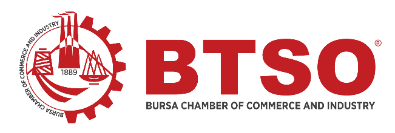 Denumirea CompanieiDomeniul de activitate al CompanieiAdresa juridică a companieiMD-Pagină web/facebookNUME PARTICIPANT PRENUME PARTICIPANT Număr Pașaport  E-MAILNr. MOBIL+373 PRODUSE SOLICITATE 